Functie waarvoor u solliciteert:		Persoonlijke gegevensVoornaam:		Naam:		Straat en nummer:		Postnummer en gemeente:		Telefoonnummer:		Gsmnummer:		E-mail:		Rijksregisternummer		Geboorteplaats		Geboortedatum		Nationaliteit		Burgerlijke staat		GezinsledenBeroepssituatieBent u momenteel werkloos?	Neen		     Vanaf welke datum kan u beschikbaar zijn?	Ja		sedert (datum)	Bent u momenteel uitkeringsgerechtigd?	Neen		Ja		sedert (datum)	Hebt u reeds eerder enige beroepsactiviteit verricht?	Nee		JA	Zo ja, geef hieronder uw beroepsverleden.  De recentste betrekking zet u bovenaan.Beschrijf bondig het werk dat u bij uw laatste werkgever verricht hebt.Referenties (contactpersoon bij een eerdere werkgever bij wie navraag mag gebeuren over uw functioneren).  Gelieve de naam en de werkgever te noteren.……………………………………………………………………….……………………………………………………………………….……………………………………………………………………….	Zijn er beperkingen op medisch vlak waarmee rekening moet gehouden worden bij de uitoefening van de functie waarvoor u solliciteert?	Neen		Ja	Diploma'sWelk diploma secundair onderwijs bezit u?Welke diploma's voortgezet onderwijs bezit u?  Het hoogste diploma zet u bovenaan.Welke andere diploma's of getuigschriften hebt u?Welke kennis van informatica en software hebt u?Uw mobiliteitBeschikt u over een rijbewijs	Neen		Ja		Welke categorie?	Beschikt u over een vervoermiddel voor uw verplaatsingen?	Neen		Ja	Uw beschikbaarheidBent u bereid om 's avonds te werken?	Neen		JA	Bent u bereid om 's zaterdags te werken?	Neen		JA	Uw vragen of opmerkingenUw kandidatuurIk heb de vacature gevonden via…………………………………………………………………………………Ik stem ermee in dat het gemeentebestuur mijn gegevens bewaart voor intern gebruik.Bijlagen Zie open verklaring voor gevraagde bijlagen.Ondertekening 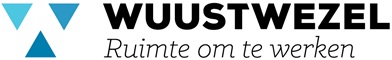 SollicitatieformulierNaamVoornaamGeboortedatumVerwantschapBeroepUw werkgeverZijn adresPeriodePeriodeUw functieUw werkgeverZijn adresvantotUw functievSchoolAdres schoolDatum diplomaNaam diplomaSchoolAdres schoolDatum diplomaNaam diplomaSchoolAdres schoolDatum diplomaNaam diplomaSchoolAdres schoolDatum diplomaNaam diplomaSchoolAdres schoolDatum diplomaNaam diplomaSchoolAdres schoolDatum diplomaProgrammaBeoordeling van uw kennis (elementair - goed - uitstekend)PlaatsDatumHandtekening